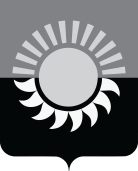 РОССИЙСКАЯ ФЕДЕРАЦИЯКемеровская область - КузбассМуниципальное образование – Осинниковский городской округАдминистрация Осинниковского городского округаПОСТАНОВЛЕНИЕ23.12.2020 г.								                 №  949-пОб утверждении Порядка определения объема и условий предоставления бюджетным и автономным учреждениям Осинниковского городского округа Кемеровской области – Кузбасса субсидий на иные целиВ соответствии с абзацем четвертым пункта 1 статьи 78.1 Бюджетного кодекса Российской Федерации, постановлением Правительства Российской Федерации от 22.02.2020 № 203 «Об общих требованиях к нормативным правовым актам и муниципальным правовым актам, устанавливающим порядок определения объема и условия предоставления бюджетным и автономным учреждениям субсидий на иные цели»:1. Утвердить Порядок определения объема и условия предоставления субсидий бюджетным и автономным учреждениям Осинниковского городского округа Кемеровской области – Кузбасса на иные цели согласно приложению к настоящему Постановлению.2. Признать утратившим силу постановление администрации Осинниковского городского округа от 10.11.2014 № 885-п «Об утверждении Порядка определения объема и условий предоставления субсидий для бюджетных и автономных учреждений подведомственных главному распорядителю на иные цели».3. Настоящее постановление подлежит опубликованию на официальном сайте Осинниковского городского округа.4. Контроль за исполнением настоящего постановления возложить на заместителя Главы городского округа по экономике и коммерции Ю.А. Самарскую.5. Настоящее постановление вступает в силу с 01 января 2021 г.Глава Осинниковскогогородского округа		                                                                                         И.В.РомановС постановлением ознакомлен, с возложением обязанностей согласен						Ю.А. СамарскаяЮ.А. Самарская4-30-00Приложениек Постановлению администрацииОсинниковского городского округаот____________№_______Порядокопределения объема и условия предоставления субсидий бюджетным и автономным учреждениям Осинниковского городского округа Кемеровской области – Кузбассана иные цели1. Общие положения1.1. Настоящий Порядок устанавливает правила определения объема и условия предоставления субсидий из бюджета Осинниковского городского округа Кемеровской области – Кузбасса (далее – бюджет городского округа) бюджетным и автономным учреждениям Осинниковского городского округа Кемеровской области – Кузбасса (далее – учреждения) на иные цели в соответствии с пунктом 1 статьи 78.1 Бюджетного кодекса Российской Федерации (далее – субсидия).1.2.  Целью предоставления субсидии является возмещение затрат, не включаемых в нормативные затраты, связанные с оказанием муниципальных услуг (выполнением работ) учреждениями в соответствии с муниципальным заданием, а также не относящиеся к бюджетным инвестициям и публичным обязательствам.1.3. Органом, осуществляющим функции и полномочия учредителя в отношении учреждений, является администрация Осинниковского городского округа (далее – учредитель).Главными распорядителями и получателями средств бюджетагородского округа, до которых в соответствии с бюджетным законодательством Российской Федерации как до получателей бюджетных средств доведены в установленном порядке лимиты бюджетных обязательств на предоставление субсидий подведомственнымучреждениям на соответствующий финансовый год и плановый период, являются:Управление социальной защиты населения администрации Осинниковского городского округа, Управление культуры администрации Осинниковского городского округа, Управление образования администрации Осинниковского городского округа, Управление физической культуры, спорта, туризма и молодежной политики администрации Осинниковского городского округа (далее –главный распорядитель).2. Условия и порядок предоставления субсидии2.1. Для получения субсидии учреждение представляет главному распорядителю следующие документы:заявку на получение субсидии, оформленную в произвольной форме, подписанную руководителем учреждения и заверенную печатью учреждения;пояснительную записку в произвольной форме, содержащую обоснование необходимости предоставления бюджетных средств на цели, установленные пунктом 1.2 настоящего Порядка, включая расчет-обоснование суммы субсидии, в том числе предварительную смету на выполнение соответствующих работ (оказание услуг), проведение мероприятий, приобретение имущества (за исключением недвижимого имущества), а также предложения поставщиков (подрядчиков, исполнителей), статистические данные и (или) иную информацию;перечень объектов, подлежащих ремонту, акт обследования таких объектов и дефектную ведомость, предварительную смету расходов в случае, если целью предоставления субсидии является проведение ремонта (реставрации);смету на проведение мероприятия, в случае если целью предоставления субсидии является проведение мероприятия;информацию о планируемом к приобретению имуществе в случае, если целью предоставления субсидии является приобретение имущества;информацию о количестве физических лиц (среднегодовом количестве), являющихся получателями выплат, и видах таких выплат в случае, если целью предоставления субсидии является осуществление указанных выплат;иную информацию в зависимости от цели предоставления субсидии.2.2. Главныйраспорядительв течение десяти календарных дней после подачи документов, указанных в пункте 2.1. настоящего Порядка, принимает решение о предоставлении субсидии либо об отказе в предоставлении субсидии.2.3. Основаниями для отказа учреждению в предоставлении субсидии являются:несоответствие представленных учреждением документов требованиям, определенным в соответствии с 2.1. настоящего Порядка, или непредставление (представление не в полном объеме) указанных документов;недостоверность информации, содержащейся в документах, представленных учреждением;несоответствие учреждения требованиям, установленным в пункте2.7. настоящего Порядка.2.4. Главный распорядитель в течение 1 рабочего дня со дня принятия решения об отказе в предоставлении субсидии направляет в адрес учреждения, заявка которого отклонена, письменное уведомление об отказе в предоставлении субсидии.Учреждение вправе повторно направить документы после устранения причин отказа в предоставлении субсидии.2.5. Субсидия предоставляется на основании соглашения о предоставлении субсидии, заключенного между главным распорядителем и учреждением (далее - соглашение). Типовая форма соглашения установлена в приложении к настоящему Порядку.2.6.В соглашение включаются положения, указанные в подпункте «д»,«ж» пункта 4 общих требований к нормативным правовым актам и муниципальным правовым актам, устанавливающим порядок определения объема и условия предоставления бюджетным и автономным учреждениям субсидий на иные цели, утвержденных постановлением Правительства Российской Федерации от 22.02.2020 № 203 (далее – Общие требования), с учетом положений, установленных пунктом 5 Общих требований. 2.7. Учреждение на первое число месяца, предшествующего месяцу, в котором планируется заключение соглашения, должно соответствовать следующим требованиям:а) отсутствие неисполненной обязанности по уплате налогов, сборов, страховых взносов, пеней, штрафов, процентов, подлежащих уплате в соответствии с законодательством Российской Федерации о налогах и сборах;б) отсутствие просроченной задолженности по возврату в бюджет городского округа субсидий, бюджетных инвестиций, предоставленных в том числе в соответствии с иными правовыми актами.Положения, установленные подпунктами "а", "б" настоящего пункта, не применяются при предоставлении субсидии на осуществление мероприятий по реорганизации или ликвидации учреждения, предотвращение аварийной (чрезвычайной) ситуации, ликвидацию последствий и осуществление восстановительных работ в случае наступления аварийной (чрезвычайной) ситуации, погашение задолженности по судебным актам, вступившим в законную силу, исполнительным документам, на погашение реструктурированной задолженности прошлых лет во внебюджетные фонды, иной кредиторской задолженности учреждений, а также в иных случаях, установленных федеральными законами, нормативными правовыми актами Правительства Российской Федерации, высшего исполнительного органа государственной власти Кемеровской области – Кузбасса, муниципальными правовыми актами администрации Осинниковского городского округа.2.8. Размер субсидии определяется исходя из расчета-обоснования суммы субсидии, прилагаемого к пояснительной записке, в соответствии с абзацем 3 пункта 2.1. настоящего Порядка.2.9. Главный распорядитель перечисляет средства субсидии на лицевой счет, открытый учреждению в Управлении Федерального казначейства по Кемеровской области - Кузбассу, либо на расчетный счет, открытый в кредитной организации,согласно графику, указанному в соглашении.3. Требования к отчетности3.1. Учреждение представляет главному распорядителю отчеты об осуществлении расходов,источником финансового обеспечения которых является субсидия, отчет о достижении значения показателя результативностиииные отчеты по формам и в сроки, определенные соглашением о предоставлении субсидии.4. Порядок осуществления контроля за соблюдением целей,условий и порядка предоставления субсидий и ответственностьза их несоблюдение4.1. Главный распорядитель и орган муниципального финансового контроля осуществляют обязательную проверку соблюдения условий, целей и порядка предоставления субсидий, а также проверяют наличие согласия учреждений на осуществление таких проверок. Сроки проведения проверок предусматриваются соглашением.4.2. Средства субсидии подлежат возврату в случаях:непредставления учреждением отчетности в сроки, установленные в соглашении;представления учреждением документов, содержащих недостоверные сведения;установления факта нарушения учреждением условий, целей и порядка предоставления субсидии. В случае нецелевого использования субсидия подлежит возврату в бюджет городского округа в размере ее нецелевого использования;нахождения учреждения в процессе реорганизации, ликвидации или банкротства;невыполнения условий соглашения о предоставлении субсидии.4.3. При выявлении фактов нарушения учреждением условий, целей и порядка предоставления субсидии главным распорядителем в течение 5 календарных дней со дня выявления фактов нарушения в адрес учреждения направляется письменное уведомление с требованием о возврате субсидии.Средства субсидии подлежат возврату в бюджет городского округа  учреждением в течение 10 календарных дней со дня получения письменного уведомления о необходимости возврата субсидии.4.4. В случае невыполнения учреждением в установленный пунктом 4.3 настоящего Порядка срок требования о возврате субсидии главный распорядитель принимает меры по взысканию невозвращенной субсидии в бюджет городского округа в судебном порядке.4.5. Учреждения несут ответственность за недостоверность сведений, представляемых главному распорядителю, а также за нецелевое использование субсидий в соответствии с законодательством Российской Федерации.4.6. Решение о наличии потребности в направлении не использованных в текущем финансовом году остатков средств субсидии на достижение целей, установленных при предоставлении субсидии, принимается главным распорядителем.Управляющий делами –руководитель аппарата                                                       			    Л.А.СкрябинаПриложениек Порядку определения объема и условиям предоставления субсидийбюджетным и автономным учреждениям Осинниковского городского округаКемеровской области –Кузбасса на иные целиТиповая форма соглашенияо предоставлении из бюджета городского округа бюджетному или автономному учреждению Осинниковского городского округа Кемеровской области – Кузбасса субсидии в соответствии с абзацем вторым пункта 1 статьи 78.1 Бюджетного кодекса Российской Федерации г. _____________________________(место заключения соглашения)«__» ___________ 20__ г.                                                          № ___________(дата заключения                                                                                                               		  (номерсоглашения)                                                                                                                       		соглашения)_____________________________________________________________________________,(наименование Главного распорядителя1, которому (ой)  как  получателю средств бюджета городского округа доведены лимиты бюджетных  обязательств на предоставление субсидий в соответствии с абзацем вторым  пункта 1  статьи  78.1  Бюджетного  кодекса  Российской  Федерации,именуемый  в  дальнейшем  «Главный распорядитель», в лице_____________________________________________________________________________              (наименование должности руководителя Главного распорядителя  или уполномоченного им лица)______________________________________________________,действующего (ей) на(фамилия, имя, отчество (при наличии) руководителя Главного распорядителя или                                уполномоченного им лица)основании __________________________________________________________________		(положение, доверенность, приказ или иной документ, удостоверяющий полномочия)с одной стороны и _________________________________________________________,(наименование бюджетного или автономного учреждения Осинниковского городского округа Кемеровской  области -  Кузбасса)именуемое         в         дальнейшем        «Учреждение»,       в           лице_____________________________________________________________________________(наименование должности руководителя Учреждения или уполномоченного  им лица)______________________________________________________, действующего (ей)  на(фамилия, имя, отчество (при наличии) руководителя  Учреждения                                    или уполномоченного им лица)основании _________________________________________________________________,				(устав Учреждения или иной уполномочивающий документ)_________________1Если иное не установлено муниципальными правовыми актами Осинниковского городского округа Кемеровской области – Кузбасса.с    другой    стороны,  далее   именуемые   «Стороны»,   в    соответствии      с Бюджетным кодексом Российской Федерации, _____________________________________________________________________________,                (наименование  порядка предоставления из бюджета городского округа  субсидии в соответствии сабзацем вторым пункта 1 статьи 78.1 Бюджетного  кодекса Российской Федерации) 2утвержденным (ми)    постановлением   администрации Осинниковского городского округа, регулирующим  порядок  предоставления  субсидии   в соответствии с абзацем  вторым  пункта  1  статьи  78.1  Бюджетного кодекса   Российской Федерации,  от  «__»  _________  20__  г. № ____________ (далее - Субсидия,  Порядок    предоставления субсидии),   заключили   настоящее  Соглашение  о нижеследующем.I. Предмет Соглашения1.1. Предметом настоящего Соглашения является предоставление Учреждению из бюджета городского округа в 20__ году/20__ - 20__ годах 3 Субсидии в целях4:	1.1.1. достижения результатов регионального проекта ______________4.1,								 (наименование регионального проекта)          1.1.2. ___________________________________________________ 4.2.					(иная (ые) цель (и) предоставления Субсидии)II. Условия и финансовое обеспечениепредоставления Субсидии2.1. Субсидия предоставляется Учреждению для достижения цели (ей), указанной (ых) в пункте 1.1 настоящего Соглашения.2.2. Субсидия предоставляется Учреждению в размере ________________                                                                                                                                                     (сумма цифрами)(__________________)рублей __ копеек, в том числе:(сумма прописью)__________________2Указывается наименование порядка предоставления из бюджета городского округа субсидии в соответствии с абзацем вторым пункта 1 статьи 78.1 Бюджетного кодекса Российской Федерации.3 Указывается конкретный срок, на который предоставляется Субсидия.4 Цель предоставления Субсидии указывается в соответствии с аналитическим кодом Субсидии, указанным в пункте 2.2.1 настоящей Типовой формы, а также в соответствии с Порядком предоставления субсидии, в случае предоставления Субсидии на несколько целей соответствующие цели указываются в Перечне целевых Субсидий в соответствии с приложением № ___ к Соглашению по форме согласно приложению № 1 к настоящей Типовой форме.4.1 Предусматривается в случаях, когда Субсидия предоставляется в целях достижения результатов регионального проекта, в том числе входящего в состав соответствующего национального проекта (программы), определенного Указом Президента Российской Федерации от 7 мая 2018 г. № 204 «О национальных целях и стратегических задачах развития Российской Федерации на период до 2024 года» (Собрание законодательства Российской Федерации, 2018, № 20, ст. 2817; № 30, ст. 4717).4.2 Указывается (ются) иная (ые) цель(и) в соответствии с Порядком предоставления субсидии (при наличии).	2.2.1. в пределах лимитов бюджетных обязательств, доведенныхГлавному распорядителю как получателю средствбюджета городского округа   по   кодамклассификации    расходов    бюджета городского округа  (далее  -  коды   БК),   поаналитическому коду Субсидии ________________ 5,в 										(код Субсидии)следующем размере6:	в 20__ году _________________ (___________________)рублей __ копеек -			(сумма цифрами)                   (сумма прописью)по коду БК ____________5;		(код БК)в 20__ году _________________ (___________________)рублей __ копеек –			(сумма цифрами)	(сумма прописью)по коду БК ____________5;		(код БК)в 20__ году _________________ (___________________)рублей __ копеек -			(сумма цифрами)		(сумма прописью)по коду БК ____________5.		(код БК)2.3. Размер Субсидиирассчитывается в соответствии с Порядком предоставления субсидии.III. Порядок перечисления Субсидии3.1. Перечисление Субсидии осуществляется в установленном    порядке 7:3.1.1. на лицевой счет, открытый Учреждению в ___________________________________________________________________________________________________(наименование территориального органа Федерального казначейства)_______________5Указывается аналитический код, согласно утвержденному муниципальным правовым актом Перечню   целевых субсидий, предоставляемых бюджетным учреждениям и автономным учреждениям Осинниковского городского округа Кемеровской области – Кузбасса в соответствии с абзацем вторым пункта 1 статьи 78.1 и статьей 78.2 Бюджетного кодекса Российской Федерации.В случае предоставления Субсидий на несколько целей, коды БК, аналитические коды целей предоставления Субсидий указываются в Перечне целевых Субсидий в приложении № ___ к Соглашению по форме согласно приложению № 1 к настоящей Типовой форме, в строке «Код субсидии» указывается «цели согласно приложению № ___ к настоящему Соглашению».6Указывается конкретный размер предоставления Субсидии в соответствующем финансовом году, а также код БК, по которому предоставляется Субсидия. Если Субсидия предоставляется по нескольким кодам БК, то указываются последовательно год предоставления Субсидии, соответствующие коды БК, а также размеры Субсидии, предоставляемые по таким кодам БК. В случае предоставления Субсидий на несколько целей, размер Субсидии по соответствующим целям указывается в Перечне целевых Субсидий в приложении № ___ к Соглашению по форме согласно приложению № 1 к настоящей Типовой форме.7Порядок санкционирования расходов бюджетных учреждений и автономных учреждений Осинниковского городского округа  Кемеровской области - Кузбасса, источником финансового обеспечения которых являются субсидии, полученные в соответствии с абзацем вторым пункта 1 статьи 78.1 и статьей 78.2 Бюджетного кодекса Российской Федерации, органом, осуществляющим открытие и ведение лицевых счетов бюджетных и автономных учреждений,утвержден приказом Финансового управления города Осинники.согласно  графику перечисления  Субсидии в соответствии с приложением № ____к  настоящему  Соглашению8, являющимся  неотъемлемой частью настоящего Соглашения;3.1.2. на счет, открытый Учреждению в_______________________________,							(наименование кредитной   организации)9в срок ____ рабочих дней после проверки Главным распорядителем следующих документов:3.1.2.1. _____________________________________________________;3.1.2.2.____________________________________________________ 10.IV. Взаимодействие Сторон4.1. Главный распорядитель обязуется:4.1.1. обеспечивать предоставление Учреждению Субсидии на цель (и), указанную (ые) в пункте 1.1 настоящего Соглашения;4.1.2. осуществлять проверку документов, направляемых Учреждением Главному распорядителю в целях принятия последним решения о перечислении Субсидии, а также документов, указанных в пункте 3.1.2 настоящего Соглашения, на предмет соответствия указанных в них кассовых расходов цели (ям) предоставления Субсидии, указанной (ым) в пункте 1.1 настоящего Соглашения/приложении № ___ к настоящему Соглашению 11, в течение __ рабочих дней со дня поступления документов от Учреждения;	4.1.2.1. устанавливать значения результатов предоставления Субсидии в соответствии с приложением № ___ к настоящему Соглашению, являющимся  неотъемлемой  частью  настоящего  Соглашения 12;4.1.3. обеспечивать перечисление Субсидии на счет Учреждения, указанный в разделе VIII настоящего Соглашения, согласно графику перечисления Субсидии в соответствии с приложением № ___ к настоящему Соглашению 13, являющимся неотъемлемой частью настоящего Соглашения;________________8 Приложение, указанное в пункте 3.1.1, оформляется в соответствии с приложением № 2 к настоящей Типовой форме.9 Заполняется в случае, если Субсидия перечисляется на счет, открытый автономному учреждению в кредитной организации.10 Заполняется в случае, если Субсидия предоставляется автономному учреждению на возмещение произведенных им кассовых расходов, связанных с достижением цели, указанной в пункте 1.1 Соглашения/Приложении № ___ к Соглашению, при предоставлении им копий соответствующих платежных документов и документов, подтверждающих произведенные кассовые расходы, подлежащие возмещению.11 Приложение № ___ к Соглашению оформляется по форме согласно приложению № 1 к настоящей Типовой форме.	12Заполняется при включении в Соглашение пункта 1.1.1 настоящей Типовой формы по форме согласно приложению № 2.1 к настоящей Типовой форме. В случае, если Субсидия предоставляется в целях достижения результатов регионального проекта, в приложении,указанном в пункте 4.1.2.1 настоящей Типовой формы, указываются значения результатов предоставления Субсидии, которые должны соответствовать результатам регионального проекта.13Приложение, указанное в пункте 4.1.3, оформляется в соответствии с приложением № 2 к настоящей Типовой форме.4.1.4. утверждать Сведения об операциях с целевыми субсидиями на 20__ г. (далее - Сведения) 14 по  форме  Сведений  об  операциях  с  целевымисубсидиями на 20__ г. (ф. 0501016) 15, Сведения с учетом внесенных изменений не позднее __ рабочих дней со дня получения указанных документов от Учреждения в соответствии с пунктом 4.3.2 настоящего Соглашения;4.1.5. осуществлять контроль за соблюдением Учреждением цели (ей) и условий предоставления Субсидии, а также оценку достижения значений результатов предоставления Субсидии, установленных Порядком предоставления субсидии, и настоящим Соглашением, в том числе путем осуществления следующих мероприятий:4.1.5.1. проведение плановых и внеплановых проверок:4.1.5.1.1. по месту нахождения Главного распорядителя на основании документов, представленных по его запросу Учреждением в соответствии с пунктом 4.3.4 настоящего Соглашения;4.1.5.1.2. по месту нахождения Учреждения по документальному и фактическому изучению операций с использованием средств Субсидии, произведенных Учреждением;4.1.5.2. приостановление предоставления Субсидии в случаеустановления по итогам проверки (ок), указанной (ых) в пункте 4.1.5.1настоящегоСоглашения, факта(ов)нарушений цели(ей)    и   условий, определенных Порядком предоставления субсидии и настоящим Соглашением (получения от органа муниципального финансового контроля информации о нарушении Учреждением цели (ей) и условий  предоставления Субсидии, установленных Порядком предоставления субсидии, и настоящим Соглашением), до устранения указанных нарушений с обязательным уведомлением Учреждения не позднее ____ рабочего (их) дня (ей) после принятия решения о приостановлении;4.1.5.3. направление требования Учреждению о возврате Главному распорядителю в бюджет городского округа Субсидии или ее части, в том числе в случае неустранения нарушений, указанных в пункте 4.1.5.2 настоящего Соглашения, в размере и сроки, установленные в данном требовании;4.1.6. рассматривать предложения, документы и иную информацию, __________14 Заполняется в случае перечисления Субсидии на счет, указанный в пункте 3.1.1 настоящей Типовой формы.15 Оформляются в соответствии с приложением № 1 к Порядку санкционирования расходов федеральных бюджетных учреждений и федеральных автономных учреждений, лицевые счета которым открыты в территориальных органах Федерального казначейства, источником финансового обеспечения которых являются субсидии, полученные в соответствии с абзацем вторым пункта 1 статьи 78.1 и статьей 78.2 Бюджетного кодекса Российской Федерации, утвержденному приказом Министерства финансов Российской Федерации от 13 декабря 2017 г. № 226н.направленную Учреждением, в том числе в соответствии с пунктами 4.4.1 - 4.4.2 настоящего Соглашения, в течение __ рабочих дней со дня их получения и уведомлять Учреждение о принятом решении (при необходимости);4.1.7. направлять разъяснения Учреждению по вопросам, связанным с исполнением настоящего Соглашения, не позднее __ рабочих дней со дня получения обращения Учреждения в соответствии с пунктом 4.4.5 настоящего Соглашения;4.1.8. выполнять иные обязательства, установленные бюджетным законодательством Российской Федерации, Порядком предоставления субсидии и настоящим Соглашением 16:	4.1.8.1. ______________________________________________________;	4.1.8.2. ______________________________________________________.4.2. Главный распорядитель вправе:4.2.1. запрашивать у Учреждения информацию и документы, необходимые для осуществления контроля за соблюдением Учреждением цели (ей) и условий предоставления Субсидии, установленных Порядком предоставления субсидии, и настоящим Соглашением в соответствии с пунктом 4.1.5 настоящего Соглашения;4.2.2. принимать решение об изменении условий настоящего Соглашения на основании информации и предложений, направленных Учреждением в соответствии с пунктом 4.4.2 настоящего Соглашения, включая уменьшение размера Субсидии, а также увеличение размера Субсидии в пределах финансового года, при наличии неиспользованных лимитов бюджетных обязательств (текущего финансового года), указанных в пункте 2.2 настоящего Соглашения, и при условии предоставления Учреждением информации, содержащей финансово-экономическое обоснование данных изменений;4.2.3. принимать в установленном бюджетным законодательством Российской Федерации порядке решение о наличии или отсутствии потребности в направлении в 20__году17 остатка Субсидии, не  использованного в 20_ году18, а также об использовании средств, поступивших в 20__ году19 Учреждению от возврата дебиторской задолженности   прошлых   лет, возникшей  от  использования   Субсидии, на цель (и), указанную (ые) в пункте 1.1 настоящего Соглашения/приложении № ______   к   настоящему   Соглашению,   не   позднее _______ рабочих дней20 после получения от Учреждения следующих документов, ____________16Указываются иные конкретные обязательства (при наличии).17  Указывается год, следующий за годом предоставления Субсидии.18 Указывается год предоставления Субсидии.19 Указывается год, следующий за годом предоставления Субсидии.20 Указывается конкретный срок принятия решения о наличии или отсутствии потребности в направлении в 20__ году остатка Субсидии, не использованного в 20__ году, на цель (и), указанную (ые) в пункте 1.1 Соглашения/приложении № __ к Соглашению, но не позднее 1 апреля текущего финансового года.обосновывающихпотребность в направлении остатка Субсидии на цель (и), указанную (ые) в пункте 1.1 настоящего Соглашения/приложении № ___ к настоящему Соглашению 21:	4.2.3.1.______________________________________________________;	4.2.3.2. ______________________________________________________.4.2.4. осуществлять иные права, установленные бюджетным законодательством Российской Федерации, Порядком предоставления субсидии и настоящим Соглашением 22:	4.2.4.1. ______________________________________________________;	4.2.4.2. ______________________________________________________.4.3. Учреждение обязуется:4.3.1. направлять Учредителю до «__» ___________ 20__ г. документы, установленные пунктом 3.1.2 настоящего Соглашения 23;4.3.2. направлять Учредителю на утверждение:4.3.2.1. Сведения не позднее __ рабочих дней со дня заключения настоящего Соглашения;4.3.2.2. Сведения с учетом внесенных изменений не позднее __ рабочих дней со дня получения от Главного распорядителя информации о принятом решении об изменении размера Субсидии 24;4.3.3. использовать Субсидию для достижения цели (ей), указанной (ых) в пункте 1.1 настоящего Соглашения, в соответствии с условиями предоставления Субсидии, установленными Порядком предоставления субсидии, и настоящим Соглашением на осуществление выплат, указанных в Сведениях;4.3.3.1. обеспечить достижение значений  результатов   предоставленияСубсидии   и   соблюдение    сроков    их    достижения,   устанавливаемых   в соответствии  с  пунктом 4.1.2.1  настоящего Соглашения 24.1;4.3.4. направлять по запросу Главного распорядителя документы и информацию, необходимые для осуществления контроля за соблюдением цели (ей) и условий предоставления Субсидии в соответствии с пунктом 4.2.1 настоящего Соглашения, не позднее __ рабочих дней со дня получения указанного запроса;______________________21Указываются документы, необходимые для принятия решения о наличии потребности в направлении в 20__ году остатка Субсидии, не использованного в 20__ году, на цель (и), указанную (ые) в пункте 1.1 Соглашения/приложении № __ к настоящему Соглашению.22Указываются иные конкретные права (при наличии).23Пункт 4.3.1 заполняется при наличии в Соглашении пункта 3.1.2 настоящей Типовой формы.24 В случае уменьшения Главным распорядителем размера Субсидии сумма поступлений Субсидии в Сведениях должна быть больше или равна сумме произведенных расходов, источником финансового обеспечения которых она является, в том числе с учетом разрешенного к использованию остатка Субсидии.24.1 Предусматривается при наличии в Соглашении пунктов 1.1.1, 4.1.2.1 настоящей Типовой формы.4.3.5. направлять Главному распорядителю не позднее ____ рабочих дней, следующих за отчетным ________________________,в котором  была  получена Субсидия:			(месяцем,  кварталом, годом)4.3.5.1. отчет о расходах, источником финансового обеспечения которых является Субсидия, по форме в соответствии с приложением № ___ к настоящему Соглашению25, являющимся неотъемлемой частью настоящего Соглашения;4.3.5.2. отчет   о   достижении    значений    результатов   предоставленияСубсидии   по   форме   в   соответствии   с   приложением   № __________  кнастоящему Соглашению 25.1, являющимся неотъемлемой частью настоящего Соглашения;4.3.5.3. иные отчеты 26:	4.3.5.3.1. ___________________________________________________;	4.3.5.3.2. ____________________________________________________.4.3.6. устранять выявленный (е) по итогам проверки, проведенной Главным распорядителем, факт (ы) нарушения цели (ей) и условий предоставления Субсидии, определенных Порядком предоставления субсидии, и настоящим Соглашением (получения от органа муниципального финансового контроля информации о нарушении Учреждением цели (ей) и условий предоставления Субсидии, установленных Порядком   предоставления     субсидии  и настоящим Соглашением), включая возврат Субсидии или ее частив бюджет городского округа, в течение __ рабочих дней со дня получения требования Главного распорядителя об устранении нарушения;4.3.7. возвращать неиспользованный остаток Субсидии в доход бюджета городского округа в случае отсутствия решения Главного распорядителя о наличии потребности в направлении не использованного в 20__ году27 остатка Субсидии на цель(и), указанную (ые) в пункте 1.1 настоящего Соглашения/приложении № ___ к настоящему Соглашению, в срок 28 до «01»  апреля  20__ г.;4.3.8. выполнять иные обязательства, установленные бюджетным законодательством Российской Федерации, Порядком предоставления ________________25 Отчет, указанный в пункте 4.3.5.1, оформляется по форме согласно приложению № 3 к настоящей Типовой форме.25.1 Предусматривается при наличии в Соглашении пункта 4.1.2.1 настоящей Типовой формы. Отчет, указанный в пункте 4.3.5.2 настоящей Типовой формы, оформляется по форме согласно приложению № 3.1 к настоящей Типовой форме.26Указываются иные конкретные отчеты, предоставляемые Главному распорядителю, с указанием иных документов (при необходимости).27 Указывается год предоставления Субсидии.28 Указывается конкретный срок возврата Учреждением неиспользованного остатка Субсидии или ее части в случае отсутствия решения Главного распорядителя о наличии потребности в направлении в году, следующем за годом предоставления Субсидии, остатка Субсидии, не использованного на цель(и), указанную(ые) в пункте 1.1 Соглашения/приложении № __ к Соглашению, который должен быть не позднее 1 апреля года, следующего за годом предоставления Субсидии.субсидии и настоящим Соглашением 29:4.3.8.1. ______________________________________________________;	4.3.8.2. ______________________________________________________.4.4. Учреждение вправе:4.4.1. направлять Главному распорядителю документы, указанные в пункте 4.2.3 настоящего Соглашения, не позднее __ рабочих дней, следующих за отчетным финансовым годом30;4.4.2. направлять Главному распорядителю предложения о внесении изменений в настоящее Соглашение, в том числе в случае выявления необходимости изменения размера Субсидии с приложением информации, содержащей финансово-экономическое обоснование данного изменения;4.4.3. направлять в 20__ году 31 не использованный остаток Субсидии, полученный в соответствии с настоящим Соглашением, на осуществление выплат в соответствии с целью (ями), указанной (ыми) в пункте 1.1 настоящего Соглашения/приложении № ___ к настоящему Соглашению 32, на основании решения Главного распорядителя, указанного в пункте 4.2.3 настоящего Соглашения;4.4.4. направлять в 20__ году 33 средства, поступившие Учреждению от возврата дебиторской задолженности прошлых лет, возникшей от использования Субсидии, на осуществление выплат в соответствии с целью (ями), указанной (ыми) в пункте 1.1 настоящего Соглашения/приложении кнастоящему Соглашению 34, на основании решения Главного распорядителя, указанного в пункте 4.2.3 настоящего Соглашения;4.4.5. обращаться к Главному распорядителю в целях получения разъяснений в связи с исполнением настоящего Соглашения; 4.4.6. осуществлять иные права, установленные бюджетным законодательством Российской Федерации, Порядком предоставления субсидии и настоящим Соглашением 35:4.4.6.1. _____________________________________________________;4.4.6.2. ______________________________________________________._________________29 Указываются иные конкретные обязательства (при наличии).30Под отчетным финансовым годом в пункте 4.4.1 настоящей Типовой формы понимается год предоставления Субсидии.31Указывается год, следующий за годом предоставления Субсидии.32 В случае наличия неиспользованных остатков Субсидии после получения решения Главного распорядителя о наличии потребности в направлении данных сумм на цель(и), указанную (ые) в пункте 1.1 Соглашения/приложении № ___ к Соглашению, в соответствии с бюджетным законодательством Российской Федерации.33 Указывается год, следующий за годом предоставления Субсидии.34В случае наличия сумм от возврата дебиторской задолженности прошлых лет после получения решения Главного распорядителя о наличии потребности в направлении данных сумм на цель(и), указанную (ые) в пункте 1.1 Соглашения/приложении № ___ к Соглашению, в соответствии с бюджетным законодательством Российской Федерации.35 Указываются иные конкретные права (при наличии).V. Ответственность Сторон5.1. В случае неисполнения или ненадлежащего исполнения своих обязательств по настоящему Соглашению Стороны несут ответственность в соответствии с законодательством Российской Федерации.5.2. Иные положения об ответственности за неисполнение или ненадлежащее исполнение Сторонами обязательств по настоящему Соглашению 36:5.2.1. _______________________________________________________; 5.2.2. _____________________________________________________.VI. Иные условия6.1. Иные условия по настоящему Соглашению 37:	6.1.1. _______________________________________________________;	6.1.2. _______________________________________________________.VII. Заключительные положения7.1. Расторжение настоящего Соглашения Главным распорядителем в одностороннем порядке возможно в случаях:7.1.1. прекращения деятельности Учреждения при реорганизации или ликвидации;7.1.2. нарушения Учреждением цели и условий предоставления Субсидии, установленных Порядком предоставления субсидии, и настоящим Соглашением;7.1.3. недостижения Учреждением установленных в соответствии с пунктом 4.1.2.1 настоящего Соглашения значений результатов предоставления Субсидии 37.1;7.1.4. _______________________________________________ 38;7.2. Расторжение Соглашения  осуществляется  по   соглашению сторон39, за исключением расторжения в одностороннем порядке, предусмотренного пунктом 7.1 настоящего Соглашения.7.3. Споры, возникающие между Сторонами в связи с исполнением настоящего Соглашения, решаются ими, по возможности, путем проведения переговоров с оформлением соответствующих протоколов или иных документов. При недостижении согласия споры между Сторонами решаются в судебном порядке.7.4. Настоящее Соглашение вступает в силу с даты его подписания лицами, имеющими право действовать от имени каждой из Сторон, но не______________________36 Указываются иные конкретные положения (при наличии).37 Указываются иные конкретные условия, помимо установленных настоящей Типовой формой (при наличии).37.1 Предусматривается в случае, если это установлено Порядком предоставления субсидии.38Указываются иные случаи расторжения Соглашения.39 Дополнительное соглашение о расторжении Соглашения оформляется согласно приложению № 4 к настоящей Типовой форме.ранее доведения лимитов бюджетных обязательств, указанных в пункте 2.2настоящего Соглашения, и действует до полного исполнения Сторонами своих обязательств по настоящему Соглашению.7.5. Изменение настоящего Соглашения, в том числе в соответствии с положениями пункта 4.2.2 настоящего Соглашения, осуществляется по соглашению Сторон и оформляется в виде дополнительного соглашения, являющегося неотъемлемой частью настоящего Соглашения 40.7.6. Документы и иная информация, предусмотренные настоящим Соглашением, направляются Сторонами следующим (ми) способом (ами) 41:7.6.1. заказным письмом с уведомлением о вручении либо вручением представителем одной Стороны подлинников документов, иной информации представителю другой Стороны;	7.6.2.___________________________________________________ 42.7.7. Настоящее Соглашение заключено Сторонами в форме бумажного документа в двух экземплярах, по одному экземпляру для каждой из Сторон. VIII. Платежные реквизиты СторонIX. Подписи Сторон______________________40 Дополнительное соглашение, указанное в пункте 7.5, оформляется согласно приложению № 5 к настоящей Типовой форме.41   Указывается способ направления документов по выбору Сторон.42  Указывается иной способ направления документов (при наличии).Приложение № 1к  Типовой форме соглашенияо предоставлении из бюджетагородского округабюджетному или автономному   учреждению Осинниковского городского округаКемеровской  области – Кузбасса субсидии в соответствии с абзацемвторым  пункта  1  статьи 78.1Бюджетного  кодекса РоссийскойФедерацииПриложение № __к Соглашению от ______ № __(Приложение № ___к Дополнительному соглашениюот _________ № ____) 1Перечень целевых Субсидий2_____________________1 Указывается в случае заключения Дополнительного соглашения к Соглашению.2 Перечень субсидий формируется при заключении Соглашения на предоставление нескольких целевых субсидий.______________________3 Указывается в соответствии с Порядком предоставления субсидии. При необходимости также указывается фактический адрес объекта, в котором планируется проведение ремонта, установка (приобретение) оборудования, осуществление иных мероприятий (проведение работ) и иная актуальная информация.4 Указываются сведения о муниципальныхправовых актах Осинниковского городского округа  Кемеровской области - Кузбасса, определяющих основания для предоставления Субсидии (при наличии).5Указывается аналитический код, согласно утвержденному муниципальным правовым актом Осинниковского городского округа  Кемеровской области - КузбассаПеречню   целевых субсидий, предоставляемых бюджетным учреждениям и автономным учреждениям Осинниковского городского округа Кемеровской области – Кузбасса в соответствии с абзацем вторым пункта 1 статьи 78.1 и статьей 78.2 Бюджетного кодекса Российской Федерации, присвоенных в соответствии с Порядком санкционирования расходов бюджетных учреждений и автономных учреждений Кемеровской области – Кузбасса, источником финансового обеспечения которых являются субсидии, полученные в соответствии с абзацем вторым пункта 1 статьи 78.1 и статьей 78.2 Бюджетного кодекса Российской Федерации, органом, осуществляющим открытие и ведение лицевых счетов бюджетных и автономных учреждений, утвержденным приказом Финансового управления города Осинники.Приложение № 2к Типовой форме соглашенияо предоставлении из бюджета городского округа бюджетному или автономного учреждению Осинниковского городского округаКемеровской области – Кузбассасубсидии в соответствии с абзацем вторым пункта 1 статьи 78.1Бюджетногокодекса РоссийскойФедерацииПриложение № __к Соглашению от ______ № __(Приложение № ___к Дополнительному соглашениюот _________ № ____)График перечисления Субсидии(Изменения в график перечисления Субсидии)_______________________1 Указывается в случае, если Субсидия предоставляется в целях достижения результатов регионального  проекта. В кодовой зоне указываются 4 и 5 разряды целевой статьи расходов областного  бюджета.2 При представлении уточненного графика перечисления Субсидии указывается номер очередного внесения изменения в приложение (например, «1», «2», «3», «...»)._________________________________3 Указывается наименование направления расходов целевой статьи расходовбюджета городского округа на предоставление Субсидии, указанного в графе 6.4 Указывается  сумма,  подлежащая  перечислению. В   случае   внесения   изменения   в   график  перечисления  Субсидии  указывается  величина изменений (со знаком «плюс» - при увеличении; со знаком «минус» - при уменьшении).Приложение № 2.1к Типовой форме соглашенияо предоставлении из бюджета городского округабюджетному илиавтономному учреждениюОсинниковского городского округаКемеровской области – Кузбассасубсидии в соответствии с абзацем вторым пункта 1 статьи 78.1Бюджетногокодекса РоссийскойФедерацииПриложение № __к Соглашению от ______ № __(Приложение № ___к Дополнительному соглашениюот _________ № ____)Значения результатов предоставления Субсидии___________________________1 Указывается в случае, если Субсидия предоставляется в целях достижения результатов регионального проекта. В кодовой зоне указываются 4 и 5 разряды целевой статьи расходов регионального  бюджета.2При представлении уточненных значений указывается номер очередного внесения изменения в приложение._____________________3Указывается наименование направления расходов целевой статьи расходов бюджета городского округа и соответствующий ему код (13 - 17 разряды кода классификации расходов бюджета городского округа).4Указывается наименование результатов предоставления Субсидии, а также наименование показателя, необходимого для достижения результатов предоставления Субсидии, если это предусмотрено Соглашением. В случае, если Субсидия предоставляется в целях достижения результата регионального  проекта, указывается наименование результата регионального  проекта, а также наименования материальных и нематериальных объектов и (или) услуг, планируемых к получению в рамках достижения результата (при наличии в Соглашении положений о данных объектах и (или) услугах).5 Указываются плановые значения результатов предоставления Субсидии, отраженных в графе 3, на различные даты их достижения нарастающим итогом с даты заключения Соглашения и с начала текущего финансового года соответственно.Приложение № 3к Типовой форме соглашенияо предоставлении из бюджетагородского округабюджетному илиавтономному учреждению Осинниковского городского округаКемеровской области - Кузбассасубсидии в соответствии с абзацемвторым пункта 1 статьи 78.1Бюджетногокодекса РоссийскойФедерацииПриложение № __к Соглашению от ______ № __Отчет о расходах,источником финансового обеспечения которых является Субсидияна «__» ____________ 20__ г. 1Наименование Главного распорядителя _____________________________________Наименование Учреждения _____________________________________Единица измерения: рубль (с точностью до второго десятичного знака)_____________________1 Настоящий отчет составляется нарастающим итогом с начала текущего финансового года.Руководитель (уполномоченное лицо)                          _______________                             _________                         ______________						(должность)      		 (подпись)                  (расшифровкаподписи)«__» _________ 20__ г.___________________2 Указывается в соответствии с пунктом 1.1 Соглашения/Приложением № ___ к Соглашению.3Указывается аналитический код Субсидии в соответствии с пунктом 2.2 Соглашения/Приложением № ___ к Соглашению.4 Значение графы 3 настоящего отчета должно соответствовать значению кода по бюджетной классификации бюджета городского округа, указанному в графе 7 Сведений, а также указанному в плане финансово-хозяйственной деятельности Учреждения.5Указывается сумма остатка Субсидии на начало года, не использованного в отчетном финансовом году, в отношении которого Главным распорядителем принято решение о наличии потребности Учреждения в направлении его на цель, указанную в пункте 1.1 Соглашения/Приложении № ___ к Соглашению, в соответствии с пунктом 4.2.3 Соглашения.6Значения граф 7 и 8 настоящего отчета должны соответствовать сумме поступлений средств Субсидии за отчетный период, с учетом поступлений от возврата дебиторской задолженности прошлых лет.7 В графе 8 настоящего отчета указывается сумма возврата дебиторской задолженности, в отношении которой Главным распорядителем принято решение об использовании ее Учреждением на цель, указанную в пункте 1.1 Соглашения/Приложении № ___ к Соглашению.8 Указывается сумма остатка Субсидии на конец отчетного периода. Остаток Субсидии рассчитывается на отчетную дату как разница между суммами, указанными в графах 4, 6, 11 и суммой, указанной в графе 9 настоящего отчета.9 В графе 13 настоящего отчета указывается сумма неиспользованного остатка Субсидии, предоставленной в соответствии с Соглашением, по которой существует потребность Учреждения в направлении остатка Субсидии на цель, указанную в пункте 1.1 Соглашения/Приложении № ___ к Соглашению, в соответствии с пунктом 4.2.3 Соглашения. При формировании промежуточного отчета (месяц, квартал) не заполняется.10 В графе 14 настоящего отчета указывается сумма неиспользованного остатка Субсидии, предоставленной в соответствии с Соглашением, потребность в направлении которой на те же цели отсутствует. При формировании промежуточного отчета (месяц, квартал) не заполняется.Приложение № 3.1к Типовой форме соглашенияо предоставлении из бюджетагородского округабюджетному илиавтономному учреждению Осинниковского городского округаКемеровской области – Кузбассасубсидии в соответствии с абзацемвторым пункта 1 статьи 78.1Бюджетногокодекса РоссийскойФедерацииПриложение № ___к Соглашениюот «__»_______2020  № ____(Приложение № ____к Дополнительному соглашениюот _________ № ____)Отчето достижении значений результатов предоставления Субсидии1. Информация о достижении значений результатовпредоставления Субсидии и обязательствах, принятых в целяхих достижения2. Сведения о принятии отчета о достижении значенийрезультатов предоставления Субсидии 11___________________________1 Указывается в случае, если Субсидия предоставляется в целях достижения результатов регионального проекта. В кодовой зоне указываются 4 и 5 разряды целевой статьи расходов регионального  бюджета.2При представлении уточненного отчета указывается номер корректировки (например, «1», «2», «3», «...»).3 Показатели граф 1 - 5 формируются на основании показателей граф 1 - 5, указанных в приложении к Соглашению, оформленному в соответствии с приложением № 2.1 к Типовой форме.4 Указываются в соответствии с плановыми значениями, установленными в приложении к Соглашению, оформленному в соответствии с приложением № 2.1 к Типовой форме, на соответствующую дату.5 Заполняется в соответствии с пунктом 2.2 Соглашения на отчетный финансовый год.6 Указываются значения показателей, отраженных в графе 3, достигнутые Учреждением на отчетную дату, нарастающим итогом с даты заключения Соглашения и с начала текущего финансового года соответственно.7Перечень причин отклонений устанавливается Главным распорядителем.8 Указывается объем принятых (подлежащих принятию на основании конкурсных процедур и (или) отборов, размещения извещения об осуществлении закупки, направления приглашения принять участие в определении поставщика (подрядчика, исполнителя), проекта контракта) Учреждением на отчетную дату обязательств, источником финансового обеспечения которых является Субсидия.9 Указывается объем денежных обязательств (за исключением авансов), принятых Учреждением на отчетную дату, в целях достижения значений результатов предоставления Субсидии, отраженных в графе 11.10 Показатель формируется на 1 января года, следующего за отчетным (по окончании срока действия соглашения).11Раздел 2 формируется Главным распорядителем по состоянию на 1 января года, следующего за отчетным (по окончании срока действия Соглашения).12 Значение показателя формируется в соответствии с объемом денежных обязательств, отраженных в разделе 1, и не может превышать значение показателя графы 17 раздела 1.13Указывается сумма, на которую подлежит уменьшению объем Субсидии (графа 18 раздела 1).14 Указывается объем перечисленной Учреждению Субсидии, подлежащей возврату в бюджет городского округа.15 Указывается сумма штрафных санкций (пени), подлежащих перечислению в бюджет, в случае, если Порядком предоставления субсидии предусмотрено применение штрафных санкций. Показатели формируются по окончании срока действия Соглашения, если иное не установлено Порядком предоставления субсидии.Приложение № 4к Типовой форме соглашенияо предоставлении из бюджетагородского округабюджетному илиавтономному учреждению Осинниковского городского округаКемеровской области – Кузбассасубсидии в соответствии с абзацемвторым пункта 1 статьи 78.1Бюджетногокодекса РоссийскойФедерацииДополнительное соглашениео расторжении соглашения о предоставлении избюджета  городского округа  бюджетному или автономному учреждению Осинниковского городского округа Кемеровской области – Кузбасса субсидии в соответствии с абзацем вторым пункта 1 статьи78.1 Бюджетного кодекса Российской Федерацииот «__» _________ № ___г. _____________________________ (место заключения соглашения)«__» ___________ 20__ г. 						№ ___________(дата заключения                                                                                                                                   (номерсоглашения)                                                                                                                                     соглашения)________________________________________________________________________________(наименование главного распорядителябюджетных средств1)которому (ой)  как  получателю  средств  бюджета городского  округа доведены лимиты бюджетных  обязательств на предоставление субсидий в соответствии с абзацем вторым  пункта  1  статьи  78.1  Бюджетного  кодекса  Российской Федерации, именуемый (ая)   в     дальнейшем     «Главный распорядитель»,    в   лице________________________________________________________________________________             (наименование должности руководителя Главного распорядителя или уполномоченного им лица)____________________________________________________________,действующего (ей) (фамилия, имя, отчество (при наличии) руководителя  Главного распорядителя или уполномоченного им лица)на основании _________________________________________________________________,			(положение, доверенность, приказ или иной документ, удостоверяющий полномочия)с одной стороны, и ____________________________________________________________,(наименование  бюджетного или автономного учреждения Осинниковского городского округа Кемеровской  области - Кузбасса)именуемое      в       дальнейшем       «Учреждение»,        в         лице__________________________________________________________________________________(наименование должности руководителя Учреждения или уполномоченного   им лица)______________	1 Если иное не установленомуниципальными правовыми актами Осинниковского городского округа Кемеровской области – Кузбасса.____________________________________________________________,действующего (ей)(фамилия,  имя,  отчество (при  наличии)  руководителя  Учреждения  или                                                 уполномоченного им лица)на основании _________________________________________________________________,				(устав Учреждения или иной уполномочивающий документ)с    другой    стороны,   далее   именуемые     «Стороны»,     в    соответствии     с________________________________________________________________________________(документ, предусматривающий основание для расторжения Соглашения (при наличии), или пункт 7.2 Соглашения)заключили  настоящее  дополнительное  соглашение о расторжении Соглашения о предоставлении   из   бюджета городского округа бюджетному  или автономному  учреждению Осинниковского городского округа  Кемеровской области – Кузбасса субсидии  в соответствии с абзацем вторым пункта 1статьи  78.1  Бюджетного кодекса Российской Федерации от «__» _____ 20__ г. № ___ (далее - Соглашение, Субсидия).1. Соглашение расторгается с даты вступления в силу настоящего дополнительного соглашения о расторжении Соглашения.2. Состояние расчетов на дату расторжения Соглашения:	2.1.  бюджетное  обязательство  Главного распорядителя  исполнено в размере _______ (___________________)рублей _______ копеек по КБК		2;			(сумма прописью)							(код КБК)	2.2.  обязательство  Учреждения  исполнено  в размере ___________________(_______________________)рублей ____ копеек    предоставленной    субсидии     в	(сумма прописью)соответствии   с   абзацем   вторым  пункта  1  статьи 78.1  Бюджетного  кодексаРоссийской Федерации;	2.3.  Главный распорядитель  в  течение  «___»  дней  со дня расторжения Соглашения обязуется перечислить Учреждению сумму Субсидии в размере: _______________(___________________)рублей ___ копеек 3;			(сумма прописью)2.4.  Учреждение  в  течение  «____»  дней  со  дня расторжения обязуетсявозвратить  Главному распорядителю  в бюджет  городского округа сумму   Субсидии   в   размере__________ (__________________)рублей ___ копеек3;						(сумма прописью)2.5. __________________________________________________________ 4.3. Стороны взаимных претензий друг к другу не имеют.4. Настоящее дополнительное соглашение вступает в силу с момента его подписания лицами, имеющими право действовать от имени каждой из Сторон.5. Обязательства Сторон по Соглашению прекращаются с момента вступления в силу настоящего дополнительного соглашения, за исключением обязательств, предусмотренных пунктами ________ Соглашения 5, которые прекращают свое действие после полного их исполнения.____________________________2Если Субсидия предоставляется по нескольким кодам КБК, то указываются последовательно соответствующие коды КБК, а также суммы Субсидии, предоставляемые по таким кодам КБК.3 Указывается в зависимости от исполнения обязательств, указанных в пунктах 2.1 и 2.2 настоящего дополнительного соглашения.4 Указываются иные конкретные условия (при наличии).5Указываются пункты Соглашения (при наличии), предусматривающие условия, исполнение которых предполагается после расторжения Соглашения (например, пункт, предусматривающий условие о предоставлении отчетности).6. Иные положения настоящего дополнительного соглашения:6.1. _________________________________________________;6.2. _________________________________________________;6.3. настоящее дополнительное соглашение составлено в форме бумажного документа в двух экземплярах, по одному экземпляру для каждой из Сторон 6;6.4. __________________________________________________________ 7.7. Платежные реквизиты Сторон8. Подписи Сторон:__________________________6Пункт 6.3 включается в настоящее дополнительное соглашение в случае формирования и подписания Соглашения в форме бумажного документа.7 Указываются иные конкретные положения (при наличии).Приложение № 5к Типовой форме соглашенияо предоставлении из бюджетагородского округабюджетному илиавтономному учреждению Осинниковского городского округаКемеровской области – Кузбассасубсидии в соответствии с абзацемвторым пункта 1 статьи 78.1Бюджетногокодекса РоссийскойФедерацииДополнительное соглашениек Соглашению о предоставлении из бюджета городского округабюджетному или автономному учреждению Осинниковского городского округа Кемеровской области – Кузбасса субсидии в соответствии с абзацем вторым пункта 1 статьи 78.1Бюджетного кодекса Российской Федерации от «__» ______________ № ____г. _____________________________(место заключения соглашения)«____» ___________ 20__ г.                                                              № ___________	(дата заключения                                                                                                                              (номер	соглашения)                                                                                                                               соглашения)________________________________________________________________________________(наименованиеглавного распорядителябюджетных средств),которому (ой) как получателю средств бюджета городского округа  доведены  лимиты бюджетных  обязательств на предоставление субсидий бюджетным и автономным учреждениям Осинниковского городского округа Кемеровской области – Кузбасса в соответствии с абзацем вторым пункта 1 статьи 78.1Бюджетного   кодекса   Российской   Федерации, именуемый в дальнейшем «Главный распорядитель», в лице ________________________________________________________________________________                    (наименование должности руководителя Главного распорядителя или уполномоченного им органа)____________________________________________________________,действующего (ей)(фамилия имя, отчество (при наличии) руководителя Главного  распорядителя или                                                    уполномоченного им лица)на основании _________________________________________________________________,			(положение, доверенность, приказ или иной документ, удостоверяющий   полномочия)с одной стороны и ____________________________________________________________,наименование бюджетного или автономного учреждения Осинниковского городского округа Кемеровской области – Кузбасса)именуемое        в     дальнейшем         «Учреждение»,         в          лице________________________________________________________________________________	(наименование должности руководителя Учреждения или уполномоченного им лица)____________________________________________________________, действующего (ей)(фамилия, имя, отчество (при наличии) руководителя Учреждения или                                              уполномоченного им лица)__________________________1 Если иное не установлено муниципальными правовыми актами Осинниковского городского округа Кемеровской области - Кузбасса.на основании _________________________________________________________________,				(устав Учреждения или иной уполномочивающий документ)с  другой  стороны, далее именуемые «Стороны», в соответствии с пунктом 7.5Соглашения   о   предоставлении   из   бюджета городского округа бюджетному   или автономному учреждению Кемеровской области – Кузбасса субсидии в соответствии с абзацем вторым пункта 1  статьи  78.1  Бюджетного  кодекса Российской Федерации от «__»________ _________ № ___ (далее - Соглашение)___________________________________________________________________			(иные основания для заключения настоящего Дополнительного соглашения)заключили настоящее Дополнительное соглашение к Соглашению о нижеследующем.1. Внести в Соглашение следующие изменения2:1.1. в преамбуле3:	1.1.1. _________________________________________________________;	1.1.2. _________________________________________________________;1.2. в разделе  I   «Предмет   соглашения»:1.2.1. пункт 1.1.1 изложить в следующей редакции:          «1.1.1. достижения результатов регионального проекта ___________________________________________________________________________________________________;»;		(наименование   Регионального  проекта)1.2.2. пункт 1.1.2 изложить в следующей редакции:	«1.1.2. ________________________________________________________________.»;					(иная (ые) цель (и) предоставления Субсидии)1.3. в разделе II «Условия и финансовое обеспечение предоставления Субсидии»:1.3.1. в пункте 2.2 слова «в размере ______________________________________                                                 (сумма цифрами)(___________________________)рублей __ копеек»   заменить  словами  «в  размере	(сумма прописью)________________________ (______________________)рублей __ копеек»;              (сумма цифрами)                        (сумма прописью)1.3.2. в абзаце _______________ пункта 2.2.1 сумму Субсидии в 20__ году(______________)(_______________)рублей _____ копеек – по  коду  БК _________ (сумма цифрами)          (сумма прописью)							(код БК)увеличить/уменьшить на _______________ (________________________)рублей ___                           (сумма цифрами)                (сумма прописью)копеек 4;1.3.3. в абзаце _______________ пункта 2.2.2 сумму Субсидии в 20__ году(_______________)(____________________)рублей __ копеек  увеличить/уменьшить(сумма цифрами)               (сумма прописью)на _______________ (________________________)рублей __ копеек 4; (сумма цифрами)                 (сумма прописью)_______________________2 При оформлении Дополнительного соглашения к Соглашению используются пункты настоящего Дополнительного соглашения к Типовой форме соглашения, соответствующие пунктам и (или) разделам Соглашения, в которые вносятся изменения.3 При внесении изменений в преамбулу Соглашения, в том числе могут быть изменены наименование Соглашения, сведения о месте заключения Соглашения и дате его подписания.4 Указываются изменения сумм, подлежащих перечислению: со знаком «плюс» при их увеличении и со знаком «минус» при их уменьшении.	1.4. в разделе III  «Порядок перечисления Субсидии»:	1.4.1. в пункте 3.1.1 слова «______________________________________________»					(наименование территориального органа Федерального казначейства)заменить словами «___________________________________________________________»;				(наименование территориального органа Федерального казначейства)»                                                                                 	1.4.2. в пункте 3.1.2 слова «______________________________________________»                                       (наименование кредитной организации)заменить словами «___________________________________________________________»;						(наименование кредитной организации)1.5. в разделе IV   «Взаимодействие  Сторон»:1.5.1.1. в пункте 4.1.2 слова «в течение ___ рабочих дней» заменить словами «в течение _______ рабочих дней»;1.5.1.2. в пункте 4.1.4 слова «не позднее __ рабочих дней» заменить словами «не позднее ______ рабочих дней»;1.5.1.3. в пункте 4.1.5.2 слова «не позднее __ рабочего (их) дня(ей)» заменить словами «не позднее ______ рабочего(их) дня(ей)»;1.5.1.4. в пункте 4.1.6 слова «в течение __ рабочих дней» заменить словами «в течение _______ рабочих дней»;1.5.1.5. пункт 4.1.7 слова «не позднее __ рабочих дней» заменить словами «не позднее ______ рабочих дней»;1.5.2.1. в пункте 4.2.3 слова «не позднее __ рабочих дней» заменить словами «не позднее _______ рабочих дней»;1.5.3.1. в пункте 4.3.1 слова «до «__» 20__ г.» заменить словами «до «__» 20______ г.»;1.5.3.2. в пункте 4.3.2.1 слова «не позднее __ рабочих дней» заменить словами «не позднее _______ рабочих дней»;1.5.3.3. в пункте 4.3.2.2 слова «не позднее __ рабочих дней» заменить словами «не позднее ______ рабочих дней»;1.5.3.4. в пункте 4.3.4 слова «не позднее __ рабочих дней» заменить словами «не позднее _______ рабочих дней»;	1.5.3.5. в пункте 4.3.5 слова «не позднее _______ рабочих дней»  заменитьсловами  «не  позднее ____ рабочих   дней»,   слова  «следующих   за   отчетным__________________________________»заменить словами «следующих за  отчетным(месяцем, кварталом, годом)_______________________________________»;         (месяцем, кварталом, годом)1.5.3.6. в пункте 4.3.6 слова «в течение __ рабочих дней» заменить словами  «в течение ____ рабочих дней»;1.5.3.7. в пункте 4.3.7 слова «в срок до «__» 20____ г.» заменить словами «в срок до «______» 20____ г.»;1.5.4.1. в пункте 4.4.1 слова «не позднее __ рабочих дней» заменить словами   «не  позднее ____ рабочих  дней»;1.6. Иные положения по настоящему Дополнительному соглашению 5:	1.6.1. _________________________________________________________;	1.6.2. __________________________________________________________.______________________5 Указываются изменения, вносимые в соответствующие подпункты пунктов 3.1, 4.1.8, 4.2.3, 4.2.4, 4.3.5, 4.3.8, 4.4.6, 5.2, 6.1, а также иные конкретные положения (при наличии).1.7. раздел VIII «Платежные реквизиты Сторон» изложить в следующей редакции:«VIII. Платежные реквизиты Сторон»;1.8. приложение № ___ к Соглашению изложить в редакции согласно приложению № ___ к настоящему Дополнительному соглашению, которое является его неотъемлемой частью;1.9. дополнить приложением № ___ согласно приложению № ___ к настоящему Дополнительному соглашению, которое является его неотъемлемой частью;1.10. внести изменения в приложение № ___ к Соглашению в редакции согласно приложению № ___ к настоящему Дополнительному соглашению, которое является его неотъемлемой частью.2. Настоящее Дополнительное соглашение является неотъемлемой частью Соглашения.3. Настоящее Дополнительное соглашение, вступает в силу с даты его подписания лицами, имеющими право действовать от имени каждой из Сторон, и действует до полного исполнения Сторонами своих обязательств по настоящему Соглашению.4. Условия Соглашения, не затронутые настоящим Дополнительным соглашением, остаются неизменными.5. Настоящее Дополнительное соглашение заключено Сторонами в форме бумажного документа в двух экземплярах, по одному экземпляру для каждой из Сторон 6._______________________6Пункт 5  включается в случае формирования и подписания Соглашения в форме бумажного документа.6. Подписи Сторон:_______________________7 В случае, предусмотренном пунктом 7.1.1 Соглашения, Дополнительное соглашение подписывает председатель ликвидационной комиссии.Лист согласованияк постановлению администрации Осинниковского городского округа«Об утверждении Порядка определения объема и условий предоставления бюджетным и автономным учреждениям Осинниковского городского округа Кемеровской области – Кузбасса субсидий на иные цели» от			 № 		Сокращенное наименование Главного распорядителяСокращенное наименование УчрежденияНаименование Главного распорядителяОГРН, ОКТМОНаименование УчрежденияОГРН, ОКТМОМесто нахождения:Место нахождения:ИНН/КППИНН/КПП Платежные реквизиты:Наименование учреждения Банка России БИК,Расчетный счетНаименование территориального органа Федерального казначейства, в котором открыт лицевой счетЛицевой счетПлатежные реквизиты:Наименование учреждения Банка России (наименование кредитной организации),БИК, корреспондентский счетРасчетный счетНаименование территориального органа Федерального казначейства, в котором открыт лицевой счетЛицевой счетСокращенное наименование Главного распорядителяСокращенное наименование Учреждения__________________/_________________          (подпись)                         (ФИО)     _________________/_________________         (подпись)                         (ФИО)№ п/пНаименование СубсидииНаправление расходования средств Субсидии 3Сведения о муниципальных правовых актах4Код по бюджетной классификации бюджета городского округа (по расходам бюджета городского округа на предоставление Субсидии)Код по бюджетной классификации бюджета городского округа (по расходам бюджета городского округа на предоставление Субсидии)Код по бюджетной классификации бюджета городского округа (по расходам бюджета городского округа на предоставление Субсидии)Код по бюджетной классификации бюджета городского округа (по расходам бюджета городского округа на предоставление Субсидии)Код Субсидии 5Сумма, в том числе по финансовым годам (руб.):Сумма, в том числе по финансовым годам (руб.):Сумма, в том числе по финансовым годам (руб.):№ п/пНаименование СубсидииНаправление расходования средств Субсидии 3Сведения о муниципальных правовых актах4код главыраздел, подразделцелевая статьявид расходовКод Субсидии 5на 20__ годна 20__ годна 20__ год12345678910111212КОДЫНаименование Учрежденияпо Сводному рееструНаименование Главного распорядителяпо Сводному рееструНаименование регионального проекта 1по БК 1Вид документа(первичный – «0», уточненный – «1», «2», «3», «...») 2Единица измерения: руб. (с точностью до второго знака после запятой)Единица измерения: руб. (с точностью до второго знака после запятой)Единица измерения: руб. (с точностью до второго знака после запятой)по ОКЕИ383Наименование направления расходов 3Код строкиКод по бюджетной классификации бюджета городского округаКод по бюджетной классификации бюджета городского округаКод по бюджетной классификации бюджета городского округаКод по бюджетной классификации бюджета городского округаКод по бюджетной классификации бюджета городского округаСроки перечисления СубсидииСроки перечисления СубсидииСумма 4Наименование направления расходов 3Код строкиглавыраздела, подразделацелевой статьицелевой статьивида расходовне ранее (дд.мм.гггг.)не позднее (дд.мм.гггг.)Сумма 4Наименование направления расходов 3Код строкиглавыраздела, подразделапрограммной (непрограмм-ной) статьинаправ-лениярасхо-доввида расходовне ранее (дд.мм.гггг.)не позднее (дд.мм.гггг.)Сумма 412345678910Итого по коду БК:Итого по коду БК:Итого по коду БК:Итого по коду БК:Всего:Всего:Всего:Всего:Всего:Всего:Всего:Всего:Всего:КОДЫНаименование Учрежденияпо Сводному рееструНаименование Главного распорядителяпо Сводному рееструНаименование регионального  проекта 1по БК 1Вид документа(первичный – «0», уточненный – «1», «2», «3», «...») 2Направление расходов 3Направление расходов 3Результат предоставления Субсидии 4Единица измеренияЕдиница измеренияКод строкиПлановые значения результатов предоставления Субсидии по годам (срокам) реализации Соглашения 5Плановые значения результатов предоставления Субсидии по годам (срокам) реализации Соглашения 5Плановые значения результатов предоставления Субсидии по годам (срокам) реализации Соглашения 5Плановые значения результатов предоставления Субсидии по годам (срокам) реализации Соглашения 5Плановые значения результатов предоставления Субсидии по годам (срокам) реализации Соглашения 5Плановые значения результатов предоставления Субсидии по годам (срокам) реализации Соглашения 5Плановые значения результатов предоставления Субсидии по годам (срокам) реализации Соглашения 5Плановые значения результатов предоставления Субсидии по годам (срокам) реализации Соглашения 5Направление расходов 3Направление расходов 3Результат предоставления Субсидии 4Единица измеренияЕдиница измеренияКод строкина __.__.20__на __.__.20__на __.__.20__на __.__.20__на __.__.20__на __.__.20__на __.__.20__на __.__.20__наименованиекод по БКРезультат предоставления Субсидии 4наименованиекод по ОКЕИКод строкис даты заключения Соглашенияиз них с начала текущего финансового годас даты заключенияСоглашенияиз них с начала текущего финансового годас даты заключенияСоглашенияиз них с начала текущего финансового годас даты заключенияСоглашенияиз них с начала текущего финансового года12345678910111213140100в том числе:0200в том числе:СубсидияСубсидияКод по бюджетнойклассификациибюджета городского округа4Остаток Субсидии на начало текущего финансового годаОстаток Субсидии на начало текущего финансового годаПоступления 6Поступления 6Поступления 6ВыплатыВыплатыОстаток Субсидии на конец отчетного периодаОстаток Субсидии на конец отчетного периодаОстаток Субсидии на конец отчетного периодаНаименование2код 3Код по бюджетнойклассификациибюджета городского округа4всегоиз них, разрешенный к использованию5всего, в том числеиз бюджета городского округавозврат дебиторской задолженности прошлых лет 7всегоиз них: возвращено в бюджет городского округаВсего 8в том числе:в том числе:Наименование2код 3Код по бюджетнойклассификациибюджета городского округа4всегоиз них, разрешенный к использованию5всего, в том числеиз бюджета городского округавозврат дебиторской задолженности прошлых лет 7всегоиз них: возвращено в бюджет городского округаВсего 8требуется в направлении на те же цели9подлежит возврату1012345678910111213КОДЫпо состоянию на 1 ___ 20__ г.по состоянию на 1 ___ 20__ г.по состоянию на 1 ___ 20__ г.ДатаНаименование Учрежденияпо Сводному рееструНаименование Главного распорядителяпо Сводному рееструНаименование регионального проекта 1по БК 1Вид документа(первичный – «0», уточненный – «1», «2», «3», «...») 2Периодичность: месячная, квартальная, годоваяПериодичность: месячная, квартальная, годоваяПериодичность: месячная, квартальная, годоваяЕдиница измерения: руб.Единица измерения: руб.Единица измерения: руб.по ОКЕИ383Направление расходов 3Направление расходов 3Результат предоставления Субсидии 3Единица измерения 3Единица измерения 3Код строки Плановые значения 4Плановые значения 4Размер Субсидии, предусмотренный Соглашением 5Фактически достигнутые значенияФактически достигнутые значенияФактически достигнутые значенияФактически достигнутые значенияФактически достигнутые значенияФактически достигнутые значенияОбъем обязательств, принятых в целях достижения результатов предоставления СубсидииОбъем обязательств, принятых в целях достижения результатов предоставления СубсидииНеиспользованный объем финансового обеспечения (гр. 9 - гр. 16) 10Направление расходов 3Направление расходов 3Результат предоставления Субсидии 3Единица измерения 3Единица измерения 3Код строки Плановые значения 4Плановые значения 4Размер Субсидии, предусмотренный Соглашением 5на отчетную дату 6на отчетную дату 6отклонение от планового значенияотклонение от планового значенияпричина отклонения7причина отклонения7Объем обязательств, принятых в целях достижения результатов предоставления СубсидииОбъем обязательств, принятых в целях достижения результатов предоставления СубсидииНеиспользованный объем финансового обеспечения (гр. 9 - гр. 16) 10наименованиекод по БКРезультат предоставления Субсидии 3наименованиекод по ОКЕИКод строки с даты заключения Соглашенияиз них с начала текущего финансового годаРазмер Субсидии, предусмотренный Соглашением 5с даты заключения Соглашенияиз них с начала текущего финансового годав абсолютных величинах (гр. 7 - гр. 10)в процентах (гр. 12 / гр. 7 x 100%)коднаименованиеобязательств 8денежных обязательств 9Неиспользованный объем финансового обеспечения (гр. 9 - гр. 16) 101234567891011121314151617180100в том числе:0200в том числе:Всего:Всего:Всего:Всего:Всего:Всего:Всего:Всего:Всего:Всего:Всего:Всего:Всего:Всего:Руководитель (уполномоченное лицо)(должность)(подпись)(расшифровка подписи)Исполнитель(должность)(фамилия, инициалы)(телефон)«__» ________ 20__ г.«__» ________ 20__ г.«__» ________ 20__ г.Наименование показателяКод по бюджетной классификации бюджета городского округаКОСГУСуммаСуммаНаименование показателяКод по бюджетной классификации бюджета городского округаКОСГУс начала заключения Соглашенияиз них с начала текущего финансового года12345Объем Субсидии, направленной на достижение результатов 12Объем Субсидии, направленной на достижение результатов 12Объем Субсидии, потребность в которой не подтверждена 13Объем Субсидии, потребность в которой не подтверждена 13Объем Субсидии, подлежащей возврату в бюджет 14Сумма штрафных санкций (пени), подлежащих перечислению в бюджет 15Руководитель (уполномоченное лицо) Главного распорядителя(должность)(подпись)(расшифровка подписи)Исполнитель(должность)(фамилия, инициалы)(телефон)«__» _____________ 20__ г.«__» _____________ 20__ г.«__» _____________ 20__ г.Сокращенное наименование Главного распорядителяСокращенное наименование УчрежденияНаименование Главного распорядителяОГРН, ОКТМОНаименование УчрежденияОГРН, ОКТМОМесто нахождения:Место нахождения:ИНН/КПП ИНН/КПППлатежные реквизиты:Наименование учреждения Банка РоссииБИКРасчетный счетНаименование территориального органа Федерального казначейства, в котором открыт лицевой счетЛицевой счетПлатежные реквизиты:Наименование учреждения Банка России(наименование кредитной организации)БИК, корреспондентский счетРасчетный счетНаименование территориального органа Федерального казначейства, в котором открыт лицевой счетЛицевой счетСокращенное наименование Главного распорядителяСокращенное наименование Учреждения ______________/______________   (подпись)        (ФИО)______________/______________   (подпись)       (ФИО)Сокращенное наименование Главного распорядителяСокращенное наименование УчрежденияНаименование Главного распорядителяОГРН, ОКТМОНаименование УчрежденияОГРН, ОКТМОМесто нахождения:Место нахождения:ИНН/КППИНН/КПППлатежные реквизиты:Наименование учреждения БанкаРоссии, БИКРасчетный счетНаименование территориального органа Федерального казначейства, в котором открыт лицевой счетЛицевой счетПлатежные реквизиты:Наименование учреждения Банка России(наименование кредитной организации),БИК, корреспондентский счетРасчетный счетНаименование территориального органа Федерального казначейства, в котором открыт лицевой счетЛицевой счетСокращенное наименование Главного распорядителяСокращенное наименование Учреждения 7________________________/_________________                (подпись)                                  (ФИО)  _________________/ _______________________      (подпись)                                 (ФИО)ДолжностьФамилия, имя,отчествоДатаПодписьУправляющий делами - руководитель аппаратаСкрябина Л.А.Первый заместительГлавы городского округа Кауров В.В.Заместитель Главы городского округа по экономике и коммерцииСамарская Ю. А.Начальник финансового управления города ОсинникиБаландина Э.А. Юридический отдел